АДМИНИСТРАЦИЯЖЕМЧУЖИНСКОГО СЕЛЬСКОГО ПОСЕЛЕНИЯНИЖНЕГОРСКОГО РАЙОНА РЕСПУБЛИКИ КРЫМРАСПОРЯЖЕНИЕ № 131-Р29 ноября 2023 года									с.ЖемчужинаО внесении изменений в кассовый план доходов и в кассовый план расходов по администрации Жемчужинского сельского поселения Нижнегорского района Республики КрымВ соответствии с пунктом 3 статьи 217, статьи 217.1 Бюджетного кодекса Российской Федерации, Федеральным Законом от 6 октября 2003 года № 131-ФЗ «Об общих принципах организации местного самоуправления в Российской Федерации», Уставом муниципального образования Жемчужинское сельское поселение Нижнегорского района Республики Крым, руководствуясь Положением о бюджетном процессе в муниципальном образовании Жемчужинское сельское поселение Нижнегорского района Республики Крым: 1. Внести помесячно изменения в кассовый план доходов по администрации Жемчужинского сельского поселения Нижнегорского района Республики Крым согласно приложению 1.2. Внести помесячно изменения в кассовый план в части расходов по администрации Жемчужинского сельского поселения Нижнегорского района Республики Крым согласно приложению 2.3. Контроль над исполнением настоящего распоряжения возложить на заместителя главы администрации Пшеничникову Н.А..4. Настоящее распоряжение вступает в силу с момента подписания.Председатель Жемчужинскогосельского совета - глава администрации Жемчужинского сельского поселения						С.И.ЧупиковПриложение 1к распоряжению администрации Жемчужинского сельского поселения Нижнегорского района Республики Крымот 29 ноября 2023 года № 131-РУВЕДОМЛЕНИЕо кассовом плане (об изменении кассового плана) № 45 от 29 ноября 2023 годаНаименование финансового органа: АДМИНИСТРАЦИЯ ЖЕМЧУЖИНСКОГО СЕЛЬСКОГО ПОСЕЛЕНИЯ НИЖНЕГОРСКОГО РАЙОНА РЕСПУБЛИКИ КРЫМНаименование бюджета: Бюджет муниципального образования Жемчужинское сельское поселение Нижнегорского района	Республики КрымЕдиница измерения: руб.Основание: Распоряжение администрации Жемчужинского сельского поселения Нижнегорского района Республики Крым от 29 ноября 2023 года № 131-Р «О внесении изменений в кассовый план доходов и в кассовый план расходов по администрации Жемчужинского сельского поселения Нижнегорского района Республики Крым» Приложение 2к распоряжению администрации Жемчужинского сельского поселения Нижнегорского района Республики Крымот 29 ноября 2023 года 131-РУВЕДОМЛЕНИЕ о кассовом плане (об изменении кассового плана) № 44 от 29 ноября 2023 годаНаименование финансового органа: АДМИНИСТРАЦИЯ ЖЕМЧУЖИНСКОГО СЕЛЬСКОГО ПОСЕЛЕНИЯ НИЖНЕГОРСКОГО РАЙОНА РЕСПУБЛИКИ КРЫМНаименование бюджета: Бюджет муниципального образования Жемчужинское сельское поселение Нижнегорского района 	Республики КрымЕдиница измерения: руб.Основание: Распоряжение администрации Жемчужинского сельского поселения Нижнегорского района Республики Крым                                        от 29 ноября 2023 года № 131-Р «О внесении изменений в кассовый план доходов и в кассовый план расходов по администрации Жемчужинского сельского поселения Нижнегорского района Республики Крым» ,,Бюджетная классификацияТип средствВ том числеВ том числеВ том числеСумма за год,,Бюджетная классификацияТип средствоктябрьноябрьдекабрьСумма за год182 1 01 02010 01 1000 110010100+12000,00-12000,000,00182 1 01 02030 01 1000 110010100-2300,002300,000,00182 1 06 01030 10 1000 110010100-16000,00+16000,000,00182 1 06 06043 10 1000 110010100-117000,00+117000,000,00903 1 08 04020 01 1000 110010100-2600,00+2600,000,00903 1 11 05025 10 0000 110010100+2400,00-2400,000,00ИТОГОИТОГО-123500,00+123500,000,00РазделподразделКЦСРКВРКОСГУКод целиТип средствТекущий годВ том числеВ том числеРазделподразделКЦСРКВРКОСГУКод целиТип средствТекущий годноябрьдекабрь0102010000019Г1212110101000,00-382,00+382,000102010000019Г1292130101000,00-115,88+115,88010401000001901212110101000,00-3466,70+3466,70010401000001901292130101000,00-1046,93+1046,93010401000001902442230101000,00-21,44+21,44010401000001902442250101000,00-8000,00+8000,00010401000001902442260101000,00+3000,00-3000,00010401000001902443100101000,00-40000,00+40000,00010401000001902443460101000,00-18770,00+18770,00010401000001902472230101000,00-7661,92+7661,92010401000001908532950101000,00-133,00+133,000203060005118024422523-51180-00000-000000102000,00-1313,00+1313,00050302000025902442230101000,00-637,85+637,85050302000025902442250101000,00-150274,60+150274,60050302000025902472230101000,00-8308,16+8308,16ИтогоИтогоИтогоИтогоИтогоИтого0,00-237131,48+237131,48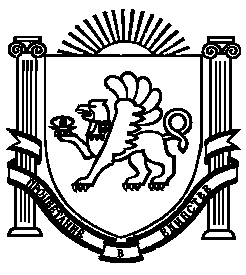 